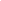 Upgrade to Flash Player 10 for improved playback performance. Upgrade Now or More Info. closeLoading... Sign In or Sign Up now! Alex Syntek Hasta el fin del mundo

Caminando 
se me va la vida caminando, 
tú no estás y voy pensando 
que no llevo rumbo caminando. 

Caminando, voy buscando pistas, caminando 
tú no estás y voy contando 
cuántos años llevo caminando (y no me detendré). 

Voy andando, con las mismas piedras tropezando, 
veinte veces voy contando 
la distancia y sigo caminando. 

Te estoy buscando 
si hasta el fin del mundo estás. 
Ya voy llegando, 
sé que te voy a encontrar (x2)


Caminando, visité la Luna y regresando 
hice un cráter de tanto ir caminando. 
Tantas millas me están agotando (y no me detendré). 

Voy buscando, con tu foto a todos preguntando 
veinte veces voy cantando. 
Mi canción se repite caminando. 

Te estoy buscando 
si hasta el fin del mundo estás. 
Ya voy llegando, 
sé que te voy a encontrar (x2)


Desde el norte hasta el polo sur 
me voy acercando. 
Yo quisiera ser el gurú 
que prendió tu luz. 
Hay un cielo azul, 
en donde estás tú. 

Te estoy buscando 
si hasta el fin del mundo estás. 
Ya voy llegando, 
sé que te voy a encontrar (x2)


Cuando vayas al caribe. 

Voy a buscar la paz interior. 

Y cuando sea millonario 
sé que te voy a encontrar. 


Te estoy buscando...

"Hasta El Fin Del Mundo (2008 Digital Remaster)" on: 